مذكرة إخبـارية 
الرقم الاستدلالي للأثمان عند الاستهلاك لشهر يناير 2020ارتفاع الرقم الاستدلالي للأثمان عند الاستهلاك خلال شهريناير 2020 بمدينة الدارالبيضاءسجل الرقم الاستدلالي للأثمان عند الاستهلاك خلال شهريناير 2020، ارتفاعا طفيفا بنسبة 0,1% بالمقارنة مع الشهر السابق، نتيجة انخفاض أثمان المواد الغذائية ب0,1% وارتفاع أثمان المواد غير الغذائية ب0,1%.ويعزى انخفاض أثمان المواد الغذائية ما بين شهري دجنبر2019 ويناير 2020، الى انخفاض أثمان "السمك وفواكه البحر" ب1,3% و"الحليب والجبن والبيض" ب2,1% و"الخضر" ب0,6%. على المستوى الوطني، عرف الرقم الاستدلالي للأثمان عند الاستهلاك انخفاضا بنسبة 0,1% خلال شهر يناير 2020 مقارنة مع الشهر السابق. وعلى مستوى المدن فقد سجل أهم انخفاض للرقم الاستدلالي بمدينة الحسيمة بنسبة 0,8% أما أهم ارتفاع فسجل بمدن الدار البيضاء ومكناس واسفي (0,1%+).الرقم الاستدلالي للأثمان عند الاستهلاكمدينة الدار البيضاءالتطور حسب مجموعات الموادالمملكة المغربية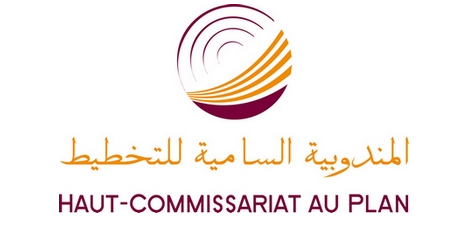 المديرية الجهوية بالدار البيضاءـ سطاتأقسام الموادالرقم الاستدلالي الشهريالرقم الاستدلالي الشهريالرقم الاستدلالي الشهريأقسام المواددجنبر 2019يناير 2020التغير ب%المواد الغذائية129,4129,3-0,101 - المواد الغذائية والمشروبات غير الكحولية128,1128,0-0,102 - المشروبات الكحولية والتبغ158,8158,80,0المواد غير الغذائية122,1122,30,103 - الملابس والأحذية128,4128,3-0,104 - السكن والماء والكهرباء والغاز ومحروقات أخرى122,9122,8-0,105 - الأثاث والأدوات المنزلية والصيانة العادية للمنزل111,3110,8-0,406 – الصحة109,0108,9-0,107 – النقل118,1118,90,708 – المواصلات57,057,00,009 - الترفيه والثقافة104,4104,3-0,110 – التعليم172,6172,60,011 - مطاعم وفنادق144,1144,10,012 - مواد وخدمات أخرى114,3115,41,0الرقم الإستدلالي العام124,2124,30,1